ANEXO N° 02“Título de la sesión de aprendizaje”Sesión N° …DATOS INFORMATIVOS.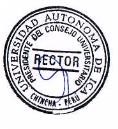 PROPOSITO DE LA SESIÓN.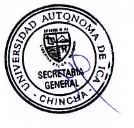 SECUENCIA DIDÁCTICA. EVALUACION DE LOS APRENDIZJAES.FUENTES DE INFORMACIÓN. ANEXOS. Anexo 1: Instrumento de evaluación*----------------------------------PosfirmaApellidos y Nombres del docenteFacultad: Programa de estudios:Ciclo: Asignatura:Fecha:Docente Horas: Teóricas:Prácticas:Trabajo independiente:Competencia generalCompetencias específicasLogro de aprendizajeProductoMomentos de la sesiónActividadesEstrategias didácticas y/o recursosTiempoInicioMotivación.Recuperación de saberes previos. Conflicto cognitivo.Propósito de la sesión:Desarrollo Estrategias de enseñanza: Estrategias de aprendizaje: (Actividades de aplicación). Retroalimentación. Metacognición. Cierre Evaluación.Actividades de extensión. Técnica: Instrumento: